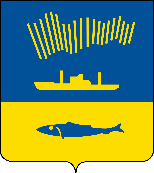 АДМИНИСТРАЦИЯ ГОРОДА МУРМАНСКАП О С Т А Н О В Л Е Н И Е 29.05.2023                                                                                                         № 1914В соответствии с решением Совета депутатов города Мурманска                    от 30.10.2008 № 54-669 «Об оплате труда работников муниципальных казенных, бюджетных и автономных учреждений города Мурманска», постановлением администрации города Мурманска от 03.04.2013 № 690                 «Об оплате труда работников муниципальных учреждений города Мурманска» п о с т а н о в л я ю: 1. Внести в примерное положение об оплате труда работников муниципального учреждения, подведомственного комитету по жилищной политике администрации города Мурманска, утвержденное постановлением администрации города Мурманска от 05.06.2013 № 1363 (в ред. постановлений от 31.10.2013 № 3074, от 30.01.2014 № 211, от 08.04.2014 № 986, от 06.03.2015 № 654, от 19.11.2015 № 3192, от 18.12.2015 № 3536, от 12.05.2016 № 1281,             от 29.11.2016 № 3629, от 23.01.2017 № 119, от 26.12.2017 № 4119, от 03.05.2018 № 1232, от 17.12.2018 № 4372, от 31.10.2019 № 3620, от 21.10.2020 № 2429,              от 30.09.2021 № 2461, от 27.10.2022 № 3242), следующие изменения:- пункт 2.3 раздела 2 изложить в следующей редакции:«2.3. Размер средств, направляемых на оплату труда работников учреждения, формируется с учетом районного коэффициента и процентных надбавок за работу в районах Крайнего Севера и приравненных к ним местностях, определенных решением Совета депутатов города Мурманска        от 29.05.2020 № 11-143 «О гарантиях и компенсациях, правовое регулирование которых отнесено к полномочиям органов местного самоуправления, для лиц, работающих и проживающих в районах Крайнего Севера, и о признании утратившими силу отдельных решений Мурманского городского Совета и Совета депутатов города Мурманска».».2. Отделу информационно-технического обеспечения и защиты информации администрации города Мурманска (Кузьмин А.Н.) организовать размещение настоящего постановления на официальном сайте администрации города Мурманска в сети Интернет.3. Редакции газеты «Вечерний Мурманск» (Сирица Д.В.) опубликовать настоящее постановление.4. Настоящее постановление вступает в силу со дня официального опубликования.5. Контроль за выполнением настоящего постановления возложить на первого заместителя главы администрации города Мурманска Доцник В.А.Глава администрациигорода Мурманска							      Ю.В. Сердечкин